Liebe internationale Reiterinnen und Reiter,Bitte gebt in der untenstehenden Liste alle Pferde an, welche bei Euch aktuell im Training stehen, nicht in eurem Besitz sind und dieses Jahr voraussichtlich an einem CEI starten werden. Diese Angaben erleichtern die Bewilligungen für Auslandstarts.******************************Chères cavalières et chers cavaliers internationaux,Merci de remplir cette liste avec tous les chevaux qui sont en entrainement chez vous et dont vous n’êtes pas propriétaires et avec qui vous starterez probablement en CEI cette année. Ces informations facilitent les autorisations pour les départs à l’étranger.Name /Nom: _________________________Baldmöglichst einzusenden an Andrea Amacher. Änderungen (mehr Pferde/ weniger Pferde) bitte umgehend melden andrea.amacher@bluewin.ch A envoyer au plus tôt à Andrea Amacher. Les changements (plus de chevaux/moins de chevaux) sont à annoncer rapidement andrea.amacher@bluewin.ch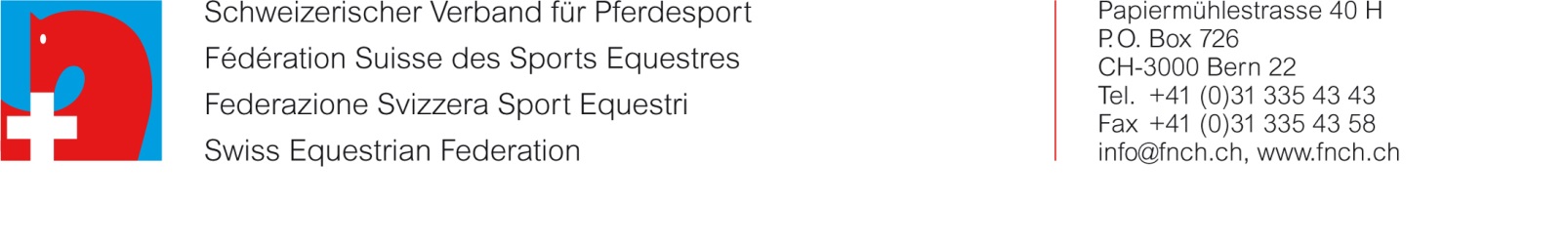 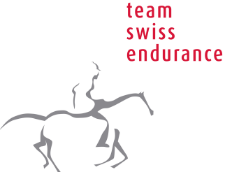 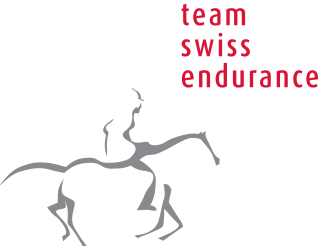 Vollständiger Name des Pferdes-Nom du cheval completPass Nummer-Numéro du passeportJahrgang-Année de naissanceGeschlecht-SexeBesitzer-Propriétaire